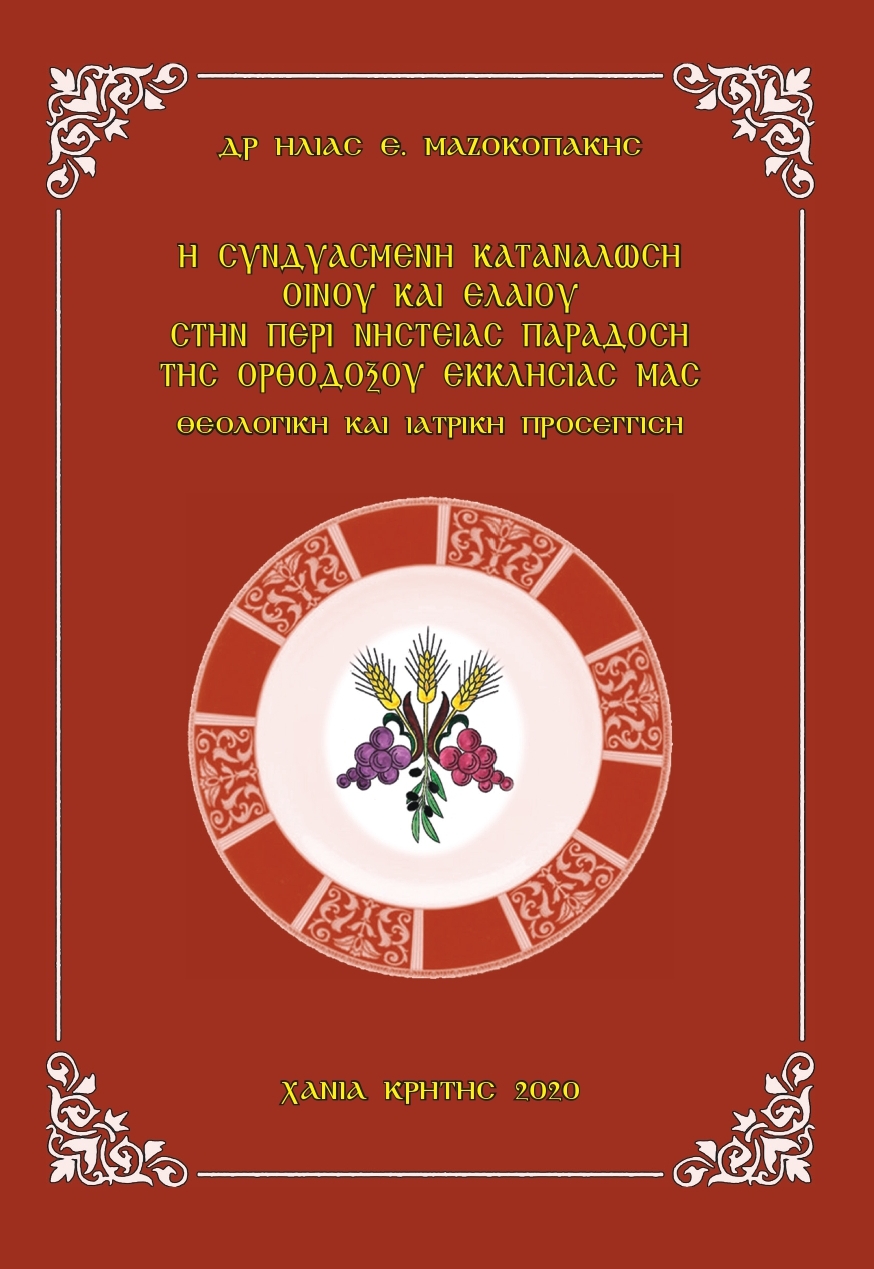 Ἔτος ἔκδοσης: Δεκέμβριος 2020 / ISBN: 978-618-00-2321-3
Σελίδες : 80, Διαστάσεις: 14 X 21Τιμή: 10,00 Euro